[B] [同意公开]宁 夏 农 林 科 学 院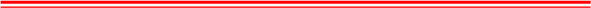 宁农科函〔2022〕64 号关于自治区十二届人大五次会议   第 134 187 号代表建议协办意见的函自治区农业农村厅：现就姜艳代表提出的第 134 号建议“关于加大支持石嘴山市 ‘国家富硒农业示范基地’创建力度的建议”、海军霞代表提出的第 187 号建议“关于规模化标准化发展小秋杂粮多渠道增加干 旱片区农民收入的建议”，提出如下协办意见：一、姜艳代表提出第 134 号建议：关于加大支持石嘴山市‘国 家富硒农业示范基地’创建力度的建议”办理情况“十三五”期间，我院农业资源与环境研究所与区市县农技 推广部门共同承担了《富硒农产品安全生产技术试验研究》项目,农科院主要承担了水稻、小麦、玉米天然富硒机理、人工外源补 硒机理及安全影响、外源补硒产品筛选和应用方法等试验研究工 作，并取得了阶段性研究成果：一是摸清了灌区主要粮食作物硒 的含量，初步探明各作物自然富硒与人工外源补硒的差异性；二 是探明了作物各组织器官硒含量和动态变化规律，提出了叶面喷 施的外源补硒方式，初步筛选出了植物富硒强化剂叶面肥。我院将从以下三个方面开展工作：一是继续加强富硒农产品 安全生产技术研究，为富硒农产品安全生产标准制定提供技术支 撑。二是协助地方农技推广部门开展农作物富硒技术培训和技术 示范，提升各级干部、农业企业、新型经营主体、种植大户以及 农户对富硒技术认识水平，进一步转变种植习惯和观念，带动产 业提质增效和乡村振兴。三是加大果树及瓜菜富硒技术研究，为 产业发展提供技术贮备。二、海军霞代表提出第 187 号建议“关于规模化标准化发展 小秋杂粮多渠道增加干旱片区农民收入的建议”办理情况我院将从以下两个方面开展工作:一是加强小杂粮创新人才 队伍建设，打造一支素质优良、结构合理的小杂粮创新人才队伍。 二是在加强新品种引进选育、栽培技术研发集成基础上，结合国家 乡村振兴科技特派团工作，建设新品种新技术示范基地，培训基层 技术骨干和种植大户，开展宁夏小杂粮优势种植区划和产业发展规 划研究。在实施农业品牌提升行动，升级“老字号”，开发“原字号”，打造“宁字号”，加快形成以农产品区域公用品牌等方面做 好技术支撑。宁夏农林科学院2022 年 6 月 17 日抄送：自治区人大常委会代表联络与选举任免工作委员会，自治区人民政府督查室。宁夏农林科学院办公室                        2022年6月20日印发